Муниципальное дошкольное образовательное учреждение «Детский сад № 91» города ЯрославляПроект «Детям о войне» в подготовительной группе № 10 «Колокольчик»(по духовно-нравственному и гражданско-патриотическому воспитанию детей)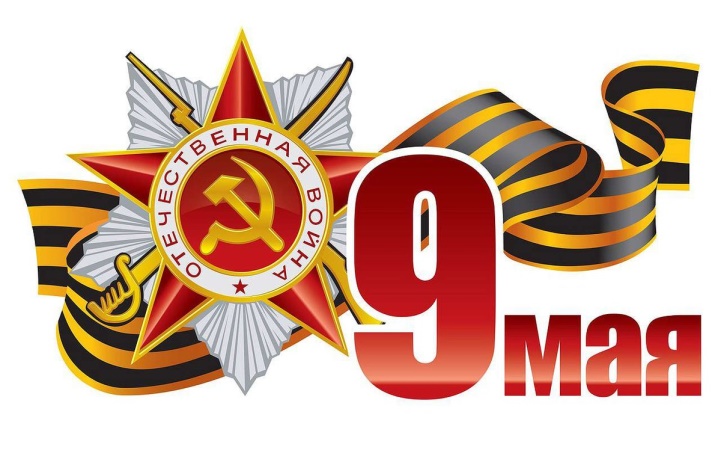 Автор проекта: Алфеева Татьяна Ивановна, воспитатель высшей квалификационной категории.май 2020 годаПроект «Детям о войне»в подготовительной группе № 10 «Колокольчик»(по духовно-нравственному и гражданско-патриотическому воспитанию детей)Автор проекта: Алфеева Татьяна Ивановна, воспитатель высшей квалификационной категории.Участники проекта: дети, родители, воспитатель подготовительной группы № 10 «Колокольчик».Продолжительность проекта: краткосрочный - с 30 апреля по 8 мая 2020 года.Вид проекта: дистанционный.Тип проекта: познавательный, творческий.Актуальность проекта:Нравственно-патриотическое воспитание - основа воспитания подрастающего поколения, основная задача нашего времени. Воспитание патриотизма у детей необходимо начинать с дошкольного возраста, т.к. именно на данном этапе формируется личность ребенка. Тема Великой Отечественной войны чрезвычайно актуальна в современном обществе, она способствует объединению, сплочению нашего народа, но в то же время война для наших детей – далёкая история. Поэтому очень важно передавать своим детям, внукам и правнукам то, что пережили наши дедушки и бабушки, с детства рассказывать им о войне, о тяготах и лишениях того страшного времени не только для солдат, но и для всей страны, для всех людей. О том, как протекала их жизнь в военное время, о том, как они сражались за нашу жизнь, наше будущее, как ценой своих жизней одержали  Победу над фашистами.          Проблема:В преддверии празднования Дня Победы возникает проблема: как помочь детям сформировать чувства долга, гордости  и уважения к защитникам нашей Родине. К сожалению, с каждым днём утрачивается связь поколений, очень мало осталось фронтовиков, героев войны. Поэтому, нам, взрослым, нужно рассказывать детям о ВОВ и защитниках Родины – ветеранах. Именно на это направлен проект: в вынужденных рамках дистанционного обучения, я, как педагог группы, постараюсь помочь родителям рассказать детям о войне.           Цель проекта: воспитание у детей патриотизма, чувство гордости за подвиг народа в Великой Отечественной войне.         Задачи для педагога - помочь родителям: Пополнить и обогатить знания детей об истории Великой Отечественной войны.Расширить знания о героях войны и о подвигах юных героев, о боевой технике.Привить детям чувство гордости за боевые заслуги нашего народа.Воспитывать уважение к защитникам Отечества, памяти павших бойцов, ветеранам ВОВ.Развивать творческие способности в рамках реализации проекта.        Ожидаемые результаты:-  у детей пополнились и расширились знания о Великой Отечественной войне, - сформирован эмоциональный отклик на героическое прошлое нашего народа,- укрепились чувства уважения, гордости и благодарности ветеранам, героям, детям войны и труженикам тыла. Продукты проекта:- творческая работа «День Победы» (поделка, рисунок, открытка)- конструирование из бумаги-оригами «Солдатская пилотка»- лэпбук «В память о Великой Отечественной войне»- плакат «История фронтовой песни «В землянке»Ресурсы проекта:Н. М. Сертакова, Н. В. Кулдашева «Патриотическое воспитание детей 4-7 лет на основе проектно – исследовательской деятельности»// Волгоград: Учитель -116с.Занятия по патриотическому воспитанию  в ДОУ/ Под ред. Л. А. Кондрыкинской.-М.,2011.Комратова  Н .Г.  ,Грибова Л. Ф. Патриотическое воспитание детей 6-7 лет:  Метод.  пособие .М. ,2007.Шорыгина Т.А. Наша Родина- Россия. Метод. пособие. М.,2011.Интернет-ресурсы: материалы сайта  https://www.maam.ru/ Реализация проекта:            Приложение:  цикл бесед «Мама, расскажи мне о войне».            Взаимодействие со специалистами МДОУ:Показ презентации «Дети- герои Великой Отечественной войны» https://yadi.sk/i/FieoeYZsf6sxCw Участие в акции «Лента памяти»  https://mdou91.edu.yar.ru/aktsiya_lenta_pamyati.html ДатаЭтап реализации проектаСодержание30.04.2020 гпятницаПодготовительный этапИнформирование родителей о начале дистанционного проекта, его целях и задачах (педагог)30.04.2020 гпятницаПодготовительный этапПодбор художественной литературы: пословицы о Родине, стихи, рассказы, буклеты (педагог, родители)30.04.2020 гпятницаПодготовительный этапОформление презентации (педагог)30.04.2020 гпятницаПодготовительный этапСоставление конспектов тематических бесед и необходимого методического материала(педагог)30.04.2020 гпятницаПодготовительный этапПодбор иллюстрированного материала - буклетов, репродукций картин(педагог, родители)30.04.2020 гпятницаПодготовительный этапОбъявление акций и мероприятий, запланированных в МДОУ04.04.20 г.понедельникОсновной этапРассматривание иллюстраций на тему войны04.04.20 г.понедельникОсновной этапБеседа «Почему война называется Великой Отечественной?» (см. приложение )(родители по примерной предложенной педагогом схеме беседы)04.04.20 г.понедельникОсновной этапЧтение художественной литературы: С. Алексеев "Рассказы о Великой Отечественной войне".04.04.20 г.понедельникОсновной этапФизкультминутка «Армейская»04.04.20 г.понедельникОсновной этапКонструирование из бумаги-оригами «Солдатская пилотка» (схема изготовления)05.04.20 гвторникБеседа ««История георгиевской ленточки» (см. приложение)05.04.20 гвторникТворческая работа на тему Великой Отечественной войны.05.04.20 гвторникЧтение художественной литературы: Н. Внуков " Старая гильза"06.04.20 г.средаПоказ презентации «День Победы» 06.04.20 г.средаБеседа «Символы Победы - ордена, медали и знамена» (см. приложение)06.04.20 г.средаЧтение художественной литературы: "Дедушкины друзья" А. Шамарин06.04.20 г.средаРисование « Праздничный салют»07.04.20 г.четвергБеседа: «Дети войны»07.04.20 г.четвергОзнакомление с пословицами о войне (использовать лэпбук «В память о ВОВ»)07.04.20 г.четвергВоенные песни: «История возникновения песни « В землянке» (плакат)08.04.20 г.пятницаЗаключительный этап08.04.20 г.пятницаЗаключительный этапИтог проекта: фотоколлаж творческих  работ, видеосюжеты в группе на сайте МДОУ.